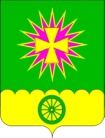 администрациЯ Нововеличковского сельского поселения Динского районаПОСТАНОВЛЕНИЕот  09.06.2016					                                                №  300станица НововеличковскаяОб утверждении схемы расположения земельного участка, образуемого путем перераспределения земельного участка, расположенного по адресу: Краснодарский край, Динской район, ст. Воронцовская, ул. Красная, 2/2 и земель в кадастровом квартале  23:07:0102009, муниципальная  собственность на которые не разграниченаВ соответствии со ст. 11.10, ст. 39.28, ст. 39.29 Земельного кодекса Российской Федерации, Федеральным законом от 25.10.2001 № 137-ФЗ «О введении в действие Земельного кодекса Российской Федерации»,  Федеральным законом от 23.06.2014 №171-ФЗ «О внесении изменений в Земельный кодекс Российской Федерации и отдельные законодательные акты Российской Федерации», Уставом Нововеличковского сельского поселения Динского района, с правилами землепользования и застройки на территории Нововеличковского сельского поселения, утвержденными решением Совета Нововеличковского сельского поселения от 21.04.2014 № 397-54/2, на основании свидетельства о государственной регистрации права от 16.05.2016   № АА 956878 и заявления гр. Сензюк Светланы Ивановны,  п о с т а н о в л я ю:          1. Утвердить схему расположения земельного участка, площадью                      1239 кв.м., образуемого путем перераспределения земельного участка с кадастровым номером 23:070102011:37, площадью  934 кв.м.  (категория земель- земли населенных пунктов), расположенного в территориальной зоне застройки индивидуальными жилыми домами с содержанием домашнего скота и птицы (Ж-1Б) по адресу: Краснодарский край, Динской район,                         ст. Воронцовская, ул. Красная, 2/2 и земель в кадастровом квартале 23:07:0102011, муниципальная собственность на которые не разграничена (прилагается).          2. Установить вид разрешенного использования  земельного участка, указанного в пункте 1 настоящего постановления – для ведения личного подсобного хозяйства (код  2.2).	         3. Сензюк С.И. обеспечить предоставление  необходимых  документов  в  Динской  отдел  Управления  Федеральной   службы государственной регистрации кадастра и картографии по  Краснодарскому  краю,  Динской   отдел   филиала   ФГБУ  «Федеральная кадастровая  палата  Федеральной  службы     государственной   регистрации  кадастра   и  картографии»   по    Краснодарскому    краю   для  постановки образованного земельного участка на государственный кадастровый учет. 	4. Постановление вступает в силу со дня его подписания.Глава администрации Нововеличковского сельского поселения 								      С.М. Кова